Pohjola-Nordens kryssning i samarbete med Svensklärarna i Finland 
11 – 13 oktober 2019Fredagen den 11 oktober (finsk tid) 14:00 	Incheckning + kaffe på båten 15:00-16:00 	Välkomstord av Pohjola-Norden + Key Note 16:00-16:50 	Föreläsning 17:00-17:50 	Workshop 1 (Ted Urho, Agenda)18:00-18:50 	Workshop 2 (Jaan Siitonen, Språkambassadörerna)20:00 	Viking Buffet Lördagen den 12 oktober (svensk tid) 07:00-09:45 	Frukost 10:15 	Buss till Finlandsinstitutet 11:00 	Key Note Finlandsinstitutet 12:00-12:45	Lunch 13:00 	Buss till skolan x 13:30-15:00 	Skolbesök 15:30 	Buss till hamnen 16:30-17:45 	Båten avgår, programmet fortsätter, Henrik Wilen, Nordiska ideologin 100 år 18:00 	Nordisk allsång med Fredrik Furu 19:00 	Buffet Söndagen den 13 oktober 08:00-10:00 	Frukost 10:10	Helsingfors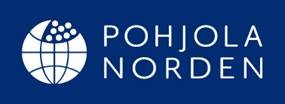 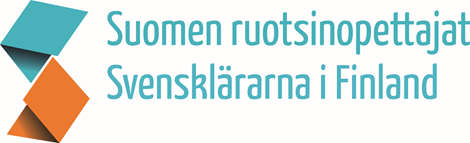 